2.	Chlazení motoruPodle schématu kapalinové chladicí soustavy motoru doplňte čísla pozic:číslo pozice, kde je umístěn termostat ……………………………………….číslo pozice, kde je umístěno vodní čerpadlo ……………….....................číslo pozice, kde je umístěna přetlaková zátka …………………………….		0–3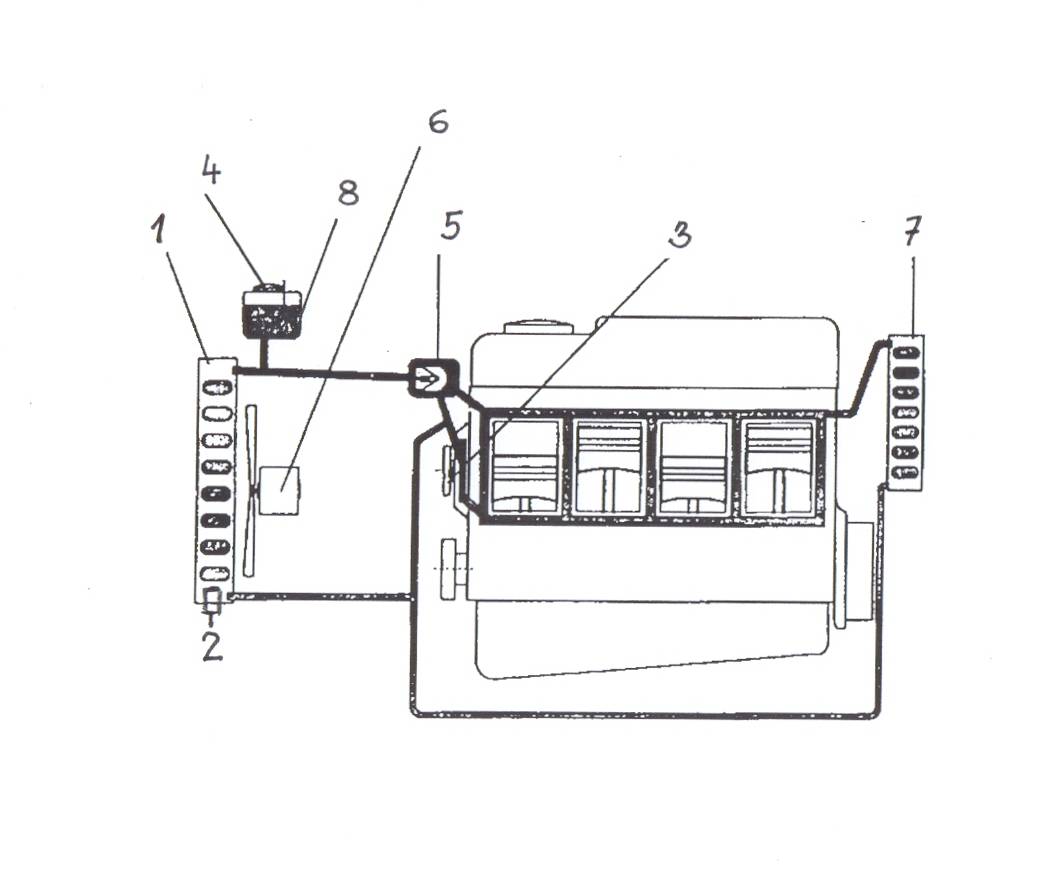 Přetlakový ventil tlakové zátky se při ohřevu kapaliny:zavře nebo otevře – nesprávnou odpověď škrtněte		0–2Při jaké teplotě se termostat začíná otevírat? nebo  - nesprávnou odpověď škrtněte		0–2Která část chladicího systému je zapínána automaticky termoelektrickým spínačem?     …………………………………………………………………………………………	0–2 Popište postup kontroly činnosti termostatu:………………………………………………………………………………………...………………………………………………………………………………………...………………………………………………………………………………………...…………………………………………………………………………………………	0–4Popište postup kontroly těsnosti chladicí soustavy: ………………………………………………………………………………………...…………………………………………………………………………………………	0–3Jaké vlastnosti má nemrznoucí směs do chladicí soustavy?………………………………………………………………………………………...………………………………………………………………………………………...………………………………………………………………………………………...…………………………………………………………………………………………	0–3 Popište účel činnosti termostatu:………………………………………………………………………………………...………………………………………………………………………………………...………………………………………………………………………………………...…………………………………………………………………………………………	0–2Vyjmenujte druhy vzduchového chlazení motorů:………………………………………………………………………………………...………………………………………………………………………………………...………………………………………………………………………………………...	0-2Vyjmenujte technické možnosti regulace chlazení vzduchem:………………………………………………………………………………………...………………………………………………………………………………………...……………………………………………………………………………………….	0-2Vyjmenujte alespoň 4 nejběžnější příčiny přehřívání motoruchlazeného vzduchem:………………………………………………………………………………………...………………………………………………………………………………………...………………………………………………………………………………………...…………………………………………………………………………………………	0–4